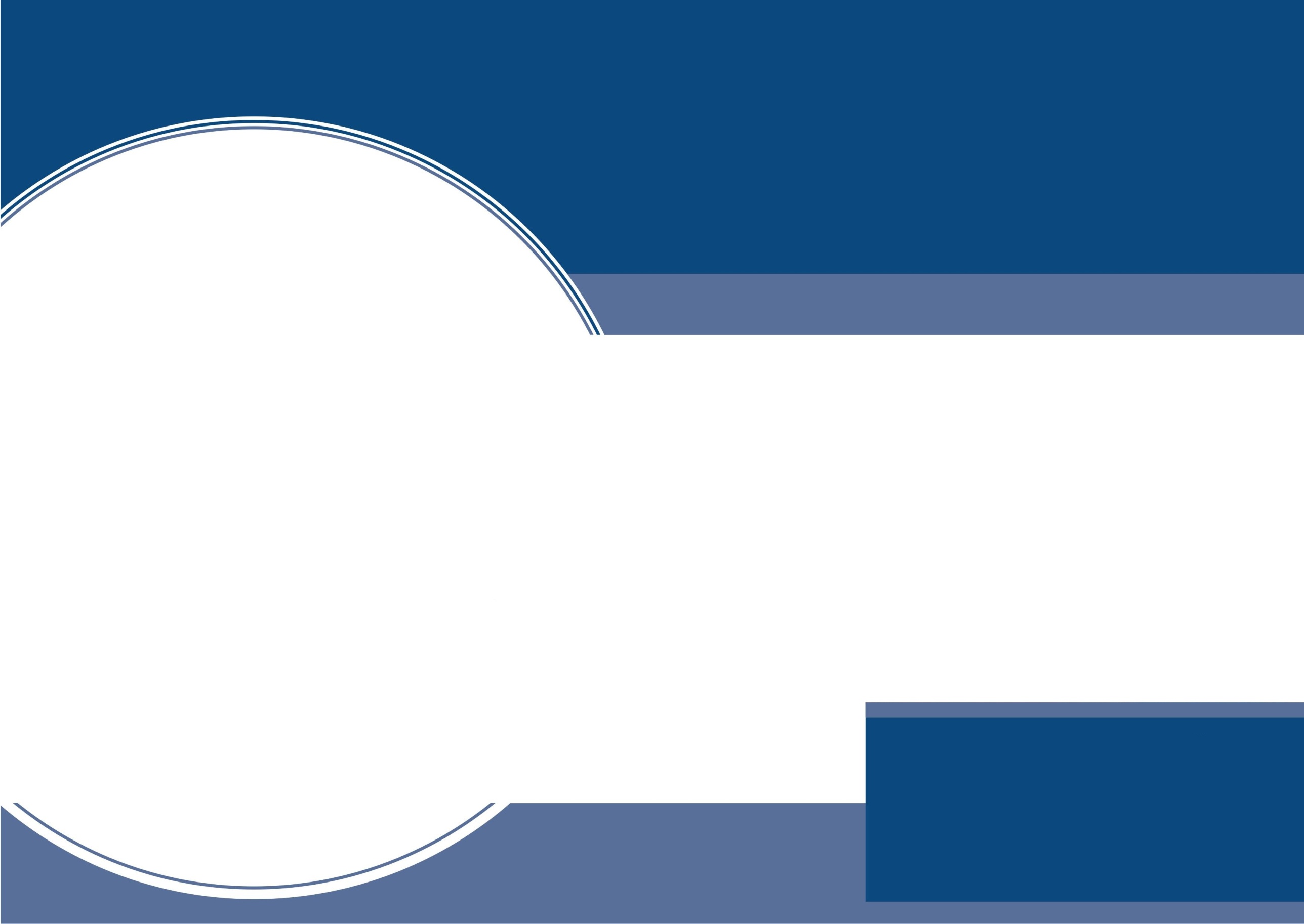 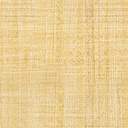 СУПЕРКОМПЬЮТЕРНАЯ       АКАДЕМИЯ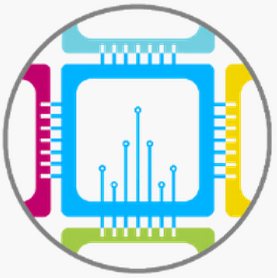 СУПЕРКОМПЬЮТЕРНАЯ       АКАДЕМИЯ                         АКАДЕМИЯ ТУРИЗМА И ЭКСКУРСОВЕДЕНИЯ ИТАР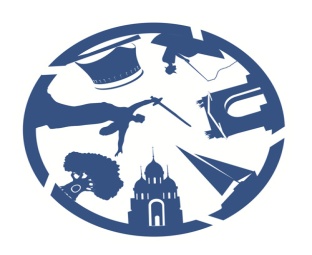                          АКАДЕМИЯ ТУРИЗМА И ЭКСКУРСОВЕДЕНИЯ ИТАР      АКАДЕМИЯ  РАДИОЭЛЕКТРОННОГО КОНСТРУИРОВАНИЯ 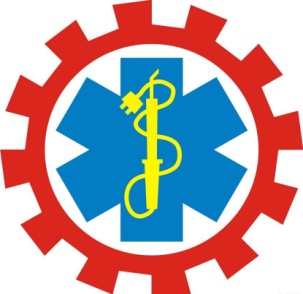 АКАДЕМИЯ ДЕТСКОГО ДИЗАЙНА И МОДЫ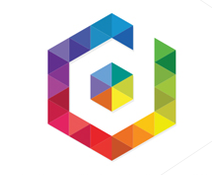       АКАДЕМИЯ  РАДИОЭЛЕКТРОННОГО КОНСТРУИРОВАНИЯ АКАДЕМИЯ ДЕТСКОГО ДИЗАЙНА И МОДЫ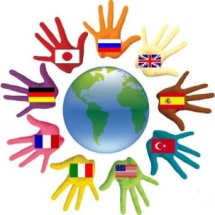 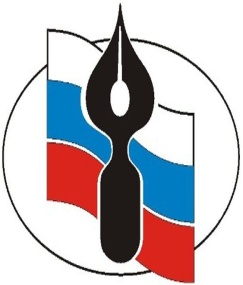 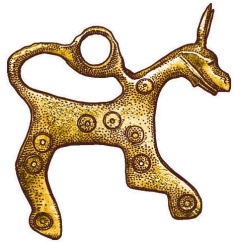    АКАДЕМИЯ ИНФОРМАТИКИ И IT-ТЕХНОЛОГИЙ	АКЙ 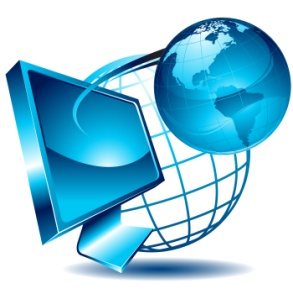    АКАДЕМИЯ ИНФОРМАТИКИ И IT-ТЕХНОЛОГИЙ	АКЙ 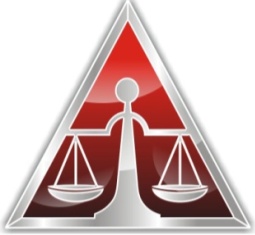 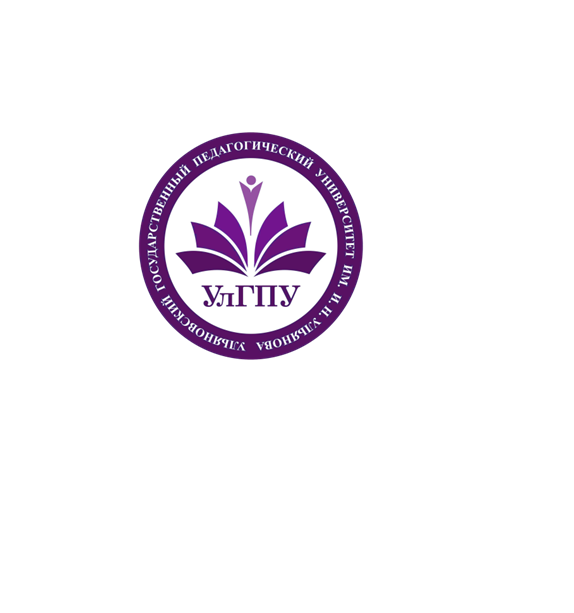     АКАДЕМИЯ ЕСТЕСТВЕННОНАУЧНОГО ОБРАЗОВАНИЯ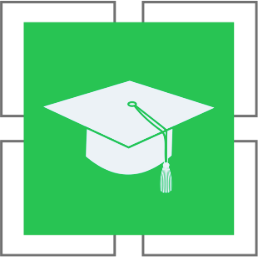     АКАДЕМИЯ ЭТНОГЕОГРАФИЧЕСКОГО КРАЕВЕДЕНИЯ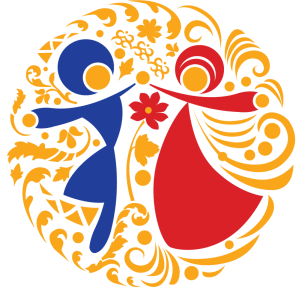     АКАДЕМИЯ ЕСТЕСТВЕННОНАУЧНОГО ОБРАЗОВАНИЯ    АКАДЕМИЯ ЭТНОГЕОГРАФИЧЕСКОГО КРАЕВЕДЕНИЯ    АКАДЕМИЯ ЕСТЕСТВЕННОНАУЧНОГО ОБРАЗОВАНИЯ    АКАДЕМИЯ ЭТНОГЕОГРАФИЧЕСКОГО КРАЕВЕДЕНИЯ    АКАДЕМИЯ ЕСТЕСТВЕННОНАУЧНОГО ОБРАЗОВАНИЯ    АКАДЕМИЯ ЭТНОГЕОГРАФИЧЕСКОГО КРАЕВЕДЕНИЯ                      МАЛЫЕ     ДЕТСКИЕ        АКАДЕМИИ                                                     1 октября -  25 мая   Л Е Т Н И Е   П Р О Ф И Л Ь Н Ы Е   Ш К О Л Ы1 смена: 3 июня – 14 июня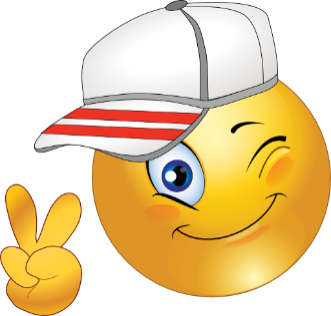 2 смена: 17 июня – 28 июняАКАДЕМИЯ АРХЕОЛОГИИ ЛИНГВИСТИЧЕСКАЯ АКАДЕМИЯПРАВООХРАНИТЕЛЬНАЯ АКАДЕМИЯСУПЕРКОМПЬЮТЕРНАЯ АКАДЕМИЯ        АКАДЕМИЯ ЖУРНАЛИСТА-ФИЛОЛОГААКАДЕМИЯ ДЕТСКОГО ДИЗАЙНА И МОДЫАКАДЕМИЯ ТУРИЗМА И ЭКСКУРСОВЕДЕНИЯАКАДЕМИЯ ФИЗИЧЕСКОЙ КУЛЬТУРЫ И СПОРТААКАДЕМИЯ ЭТНОГЕОГРАФИЧЕСКОГО КРАЕВЕДЕНИЯАКАДЕМИЯ ЕСТЕСТВЕННОНАУЧНОГО ОБРАЗОВАНИЯАКАДЕМИЯ РАДИОЭЛЕКТРОННОГО КОНСТРУИРОВАНИЯАКАДЕМИЯ ЛИДЕРСТВА И ПЕДАГОГИЧЕСКОГО МАСТЕРСТВААКАДЕМИЯ ИНФОРМАТИКИ И ИНФОРМАЦИОННЫХ ТЕХНОЛОГИЙУЧАСТНИКИ: учащиеся 7-11 классов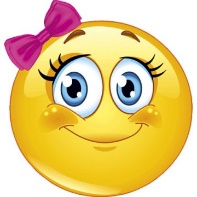 ТЕЛЕФОН ДЛЯ СПРАВОК: (8422) 44-10-38МЕСТО ПРОВЕДЕНИЯ: г. Ульяновск, УлГПУ им. И.Н. Ульянова, пл. Ленина, дом 4/5 УЗНАЙ НАШИ НОВОСТИ:        www.ulspu.ruСтоимость 4000 рублей без питания, 5500 рублей – с питанием.                                      ЦЕНТР УЧЕБНО-МЕТОДИЧЕСКОГО ОБЕСПЕЧЕНИЯ                                                            ДОВУЗОВСКОЙ ПОДГОТОВКИ                      МАЛЫЕ     ДЕТСКИЕ        АКАДЕМИИ                                                     1 октября -  25 мая   Л Е Т Н И Е   П Р О Ф И Л Ь Н Ы Е   Ш К О Л Ы1 смена: 3 июня – 14 июня2 смена: 17 июня – 28 июняАКАДЕМИЯ АРХЕОЛОГИИ ЛИНГВИСТИЧЕСКАЯ АКАДЕМИЯПРАВООХРАНИТЕЛЬНАЯ АКАДЕМИЯСУПЕРКОМПЬЮТЕРНАЯ АКАДЕМИЯ        АКАДЕМИЯ ЖУРНАЛИСТА-ФИЛОЛОГААКАДЕМИЯ ДЕТСКОГО ДИЗАЙНА И МОДЫАКАДЕМИЯ ТУРИЗМА И ЭКСКУРСОВЕДЕНИЯАКАДЕМИЯ ФИЗИЧЕСКОЙ КУЛЬТУРЫ И СПОРТААКАДЕМИЯ ЭТНОГЕОГРАФИЧЕСКОГО КРАЕВЕДЕНИЯАКАДЕМИЯ ЕСТЕСТВЕННОНАУЧНОГО ОБРАЗОВАНИЯАКАДЕМИЯ РАДИОЭЛЕКТРОННОГО КОНСТРУИРОВАНИЯАКАДЕМИЯ ЛИДЕРСТВА И ПЕДАГОГИЧЕСКОГО МАСТЕРСТВААКАДЕМИЯ ИНФОРМАТИКИ И ИНФОРМАЦИОННЫХ ТЕХНОЛОГИЙУЧАСТНИКИ: учащиеся 7-11 классовТЕЛЕФОН ДЛЯ СПРАВОК: (8422) 44-10-38МЕСТО ПРОВЕДЕНИЯ: г. Ульяновск, УлГПУ им. И.Н. Ульянова, пл. Ленина, дом 4/5 УЗНАЙ НАШИ НОВОСТИ:        www.ulspu.ruСтоимость 4000 рублей без питания, 5500 рублей – с питанием.                                      ЦЕНТР УЧЕБНО-МЕТОДИЧЕСКОГО ОБЕСПЕЧЕНИЯ                                                            ДОВУЗОВСКОЙ ПОДГОТОВКИ  АКАДЕМИЯ ЛИДЕРСТВА И ПЕДАГОГИЧЕСКОГО МАСТЕРСТВА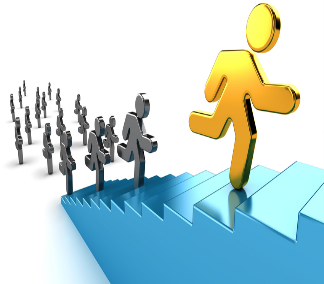 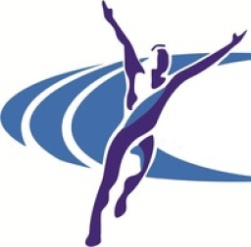   АКАДЕМИЯ ЛИДЕРСТВА И ПЕДАГОГИЧЕСКОГО МАСТЕРСТВА                      МАЛЫЕ     ДЕТСКИЕ        АКАДЕМИИ                                                     1 октября -  25 мая   Л Е Т Н И Е   П Р О Ф И Л Ь Н Ы Е   Ш К О Л Ы1 смена: 3 июня – 14 июня2 смена: 17 июня – 28 июняАКАДЕМИЯ АРХЕОЛОГИИ ЛИНГВИСТИЧЕСКАЯ АКАДЕМИЯПРАВООХРАНИТЕЛЬНАЯ АКАДЕМИЯСУПЕРКОМПЬЮТЕРНАЯ АКАДЕМИЯ        АКАДЕМИЯ ЖУРНАЛИСТА-ФИЛОЛОГААКАДЕМИЯ ДЕТСКОГО ДИЗАЙНА И МОДЫАКАДЕМИЯ ТУРИЗМА И ЭКСКУРСОВЕДЕНИЯАКАДЕМИЯ ФИЗИЧЕСКОЙ КУЛЬТУРЫ И СПОРТААКАДЕМИЯ ЭТНОГЕОГРАФИЧЕСКОГО КРАЕВЕДЕНИЯАКАДЕМИЯ ЕСТЕСТВЕННОНАУЧНОГО ОБРАЗОВАНИЯАКАДЕМИЯ РАДИОЭЛЕКТРОННОГО КОНСТРУИРОВАНИЯАКАДЕМИЯ ЛИДЕРСТВА И ПЕДАГОГИЧЕСКОГО МАСТЕРСТВААКАДЕМИЯ ИНФОРМАТИКИ И ИНФОРМАЦИОННЫХ ТЕХНОЛОГИЙУЧАСТНИКИ: учащиеся 7-11 классовТЕЛЕФОН ДЛЯ СПРАВОК: (8422) 44-10-38МЕСТО ПРОВЕДЕНИЯ: г. Ульяновск, УлГПУ им. И.Н. Ульянова, пл. Ленина, дом 4/5 УЗНАЙ НАШИ НОВОСТИ:        www.ulspu.ruСтоимость 4000 рублей без питания, 5500 рублей – с питанием.                                      ЦЕНТР УЧЕБНО-МЕТОДИЧЕСКОГО ОБЕСПЕЧЕНИЯ                                                            ДОВУЗОВСКОЙ ПОДГОТОВКИ                      МАЛЫЕ     ДЕТСКИЕ        АКАДЕМИИ                                                     1 октября -  25 мая   Л Е Т Н И Е   П Р О Ф И Л Ь Н Ы Е   Ш К О Л Ы1 смена: 3 июня – 14 июня2 смена: 17 июня – 28 июняАКАДЕМИЯ АРХЕОЛОГИИ ЛИНГВИСТИЧЕСКАЯ АКАДЕМИЯПРАВООХРАНИТЕЛЬНАЯ АКАДЕМИЯСУПЕРКОМПЬЮТЕРНАЯ АКАДЕМИЯ        АКАДЕМИЯ ЖУРНАЛИСТА-ФИЛОЛОГААКАДЕМИЯ ДЕТСКОГО ДИЗАЙНА И МОДЫАКАДЕМИЯ ТУРИЗМА И ЭКСКУРСОВЕДЕНИЯАКАДЕМИЯ ФИЗИЧЕСКОЙ КУЛЬТУРЫ И СПОРТААКАДЕМИЯ ЭТНОГЕОГРАФИЧЕСКОГО КРАЕВЕДЕНИЯАКАДЕМИЯ ЕСТЕСТВЕННОНАУЧНОГО ОБРАЗОВАНИЯАКАДЕМИЯ РАДИОЭЛЕКТРОННОГО КОНСТРУИРОВАНИЯАКАДЕМИЯ ЛИДЕРСТВА И ПЕДАГОГИЧЕСКОГО МАСТЕРСТВААКАДЕМИЯ ИНФОРМАТИКИ И ИНФОРМАЦИОННЫХ ТЕХНОЛОГИЙУЧАСТНИКИ: учащиеся 7-11 классовТЕЛЕФОН ДЛЯ СПРАВОК: (8422) 44-10-38МЕСТО ПРОВЕДЕНИЯ: г. Ульяновск, УлГПУ им. И.Н. Ульянова, пл. Ленина, дом 4/5 УЗНАЙ НАШИ НОВОСТИ:        www.ulspu.ruСтоимость 4000 рублей без питания, 5500 рублей – с питанием.                                      ЦЕНТР УЧЕБНО-МЕТОДИЧЕСКОГО ОБЕСПЕЧЕНИЯ                                                            ДОВУЗОВСКОЙ ПОДГОТОВКИ